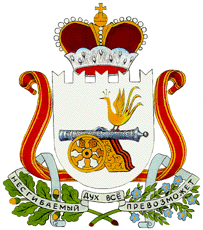 СОВЕТ ДЕПУТАТОВ ЕРШИЧСКОГО сельского ПОСЕЛЕНИЯ ЕРШИЧСКОГО района Смоленской областиР Е Ш Е Н И ЕОт    25 июля 2018 года     №25« О внесении изменений и дополненийв решение Совета депутатовЕршичского сельского поселенияот 22 декабря 2017 года №40 «О   бюджете   муниципального образования                                                 Ершичского  сельского  поселенияЕршичского района Смоленской областина 2018год   и на плановыйпериод 2019 и 2020 годов » СОВЕТ ДЕПУТАТОВ ЕРШИЧСКОГО сельского ПОСЕЛЕНИЯ ЕРШИЧСКОГО района Смоленской областиРЕШИЛ:1.    Внести   в решение Совета депутатов Ершичского сельского поселения Ершичского района Смоленской области от 22 декабря 2017 года № 40 «О  бюджете муниципального образования   Ершичского сельского поселения Ершичского района Смоленской области на 2018 год и на плановый период 2019 и 2020 годов »  ( в редакции Решения Совета депутатов Ершичского сельского поселения Ершичского района Смоленской области от 18.05.2018. №20; от 26.06.2018. №24) следующие изменения:Утвердить основные характеристики бюджета муниципального образования  Ершичского сельского поселения Ершичского района Смоленской области на 2018 год:1) общий объем доходов бюджета муниципального образования Ершичского сельского поселения Ершичского района Смоленской области в сумме                                     29 645 987  рублей, в том числе объем безвозмездных поступлений в сумме                 24 316 786  рублей, из которых объем получаемых межбюджетных трансфертов         – 24 316 786  рублей. 2) общий объем расходов бюджета муниципального образования Ершичского сельского поселения Ершичского района Смоленской области в сумме 30 157 887,83 рублей;3) дефицит бюджета муниципального образования Ершичского  сельского поселения  Ершичского района Смоленской области в сумме  511 900,83  рублей, что составляет 9,61  процент от утвержденного общего годового объема доходов бюджета муниципального образования  Ершичского  сельского  поселения Ершичского района Смоленской области без учета утвержденного объема безвозмездных поступлений.  Приложение №1 изложить в следующей редакции:Приложение 1к решению Совета депутатов  Ершичского	сельского поселения Ершичского района 	Смоленской области   от22 декабря       2017 года   	№   40    «О бюджете муниципального	образования  Ершичского сельского 	поселения  Ершичского района 	Смоленской области  на 2018 год и на плановый период 2019 и 2020 годов»       И С Т О Ч Н И К Ифинансирования дефицита  бюджета муниципального образования  Ершичского сельского поселения  Ершичского района Смоленской области на 2018 год                                                                                                           (  рублей)  Приложение №3 изложить в следующей редакции:Приложение  3                                                                                  к решению Совета депутатов  Ершичского	сельского поселения Ершичского района 	Смоленской области     от    22 декабря     2017  года 	№ 40     «О бюджете муниципального	образования  Ершичского сельского 	поселения  Ершичского района 	                       Смоленской области  на 2018 год и                                                                         на плановый период 2019 и 2020 годов» 	4.	  Приложение № 7 изложить в следующей редакции:   Прогнозируемые безвозмездные поступления в бюджет муниципального образования Ершичского сельского поселения Ершичского района Смоленской области на 2018 год                                                                                                                                   (рублей)    Приложение № 9 изложить в следующей редакции:  Приложение № 11 изложить в следующей редакции:  Приложение № 13 изложить в следующей редакции:  В п.11.1.  слова «в сумме 29 740 848,83 рубля» изменить на слова «в сумме 30 038  848,83 рублей».Приложение № 15 изложить в следующей редакции:  Настоящее решение вступает в силу  со дня его принятия  и подлежит опубликованию в газете «Нива» и размещению  на официальном сайте Ершичского  сельского поселения , с электронным адресом: http:// ershichsp.admin-smolensk.ru/.Глава муниципального образования Ершичского сельского поселения  Ершичского района Смоленской области                                                           С.И.ОрловаПОЯСНИТЕЛЬНАЯ ЗАПИСКАк   решению Совета депутатов Ершичского сельского поселения Ершичского района Смоленской области от  25 июля  2018 года № 25       «О внесении изменений и дополнений в решение Совета депутатов Ершичского сельского поселения Ершичского района Смоленской области от 22.12.2017 года  № 40 «О бюджете муниципального образования  Ершичского сельского поселения Ершичского района Смоленской области на 2018год и на плановый период 2019и 2020 годов »  следующие изменения:      Доходы бюджета муниципального образования Ершичского сельского поселения Ершичского района Смоленской области на 2018год предлагаются к утверждению в общей сумме 29 645 987,00  рублей.       Налоговые и неналоговые доходы бюджета муниципального образования Ершичского  сельского поселения Ершичского района Смоленской области  предлагаются к утверждению на 2018 год в сумме 5 329 201,00 рубль, в том числе  за счет:    -налога на доходы физических лиц в сумме 2 673 400,00 рублей;    -налоги на товары реализуемые на территории РФ (акцизы) в сумме 951 001,00 рубль;     -налог на имущество физических лиц в сумме 552 000,00 рублей;    -земельный налог в сумме 1 152 300,00 рублей;    -доходы от использования имущества, находящегося в государственной и    муниципальной собственности в сумме 500,00 рублей.    Доходную часть бюджета муниципального образования Ершичского сельского поселения Ершичского района Смоленской области на 2018 год по безвозмездным поступлениям предлагается к утверждению в общей сумме 24 316 786 рублей, в том числе:    -дотации  бюджетам бюджетной системы  Российской Федерации в сумме            3 966 900,00 рублей;     - прочие субсидии бюджетам сельских поселений -18 646 255,00 рублей , из них:-  субсидии в рамках реализации областной государственной программы "Развитие дорожно-транспортного комплекса Смоленской области" на 2014 - 2020 годы на проектирование и строительство (реконструкцию) автомобильных дорог общего пользования местного значения в сумме 18 484 255,00рублей (Уведомление Департамента Смоленской области по транспорту  и дорожному хозяйству об изменении бюджетных ассигнований и лимитов бюджетных обязательств на 2018год и на плановый период 2019 и 2020годов, от 13.04.2018г. - 1 896 790,00рублей, от 20..06.2018. -16 587 465,00 рублей);-субсидии  для софинансирования расходов бюджетов муниципальных образований Смоленской области в рамках реализации областной государственной программы «Создание условий для обеспечения качественными услугами  жилищно-коммунального хозяйства населения Смоленской области» на 2014-2020 годы на осуществление мероприятий по проведению регистрации прав муниципальной собственности на объекты теплоснабжения, водоснабжения и водоотведения в сумме 162 000,00 рублей  (Уведомление Департамента бюджета и финансов Смоленской области о предоставлении субсидии, субвенции, иного межбюджетного трансферта, имеющего целевое назначение на 2018 год и на плановый период 2019 и 2020 годов, от 27.06.2018. №8120050)      - прочие межбюджетные трансферты, передаваемые бюджетам сельских поселений – 1 703 631,00 ( Уведомление  №1 Администрации муниципального образования – Ершичский район Смоленской области по расчетам между бюджетами по межбюджетным трансфертам,  от 30.05.2018.)        Расходная часть бюджета муниципального образования  Ершичского сельского поселения Ершичского района Смоленской области на 2018 год предлагается к утверждению в сумме     30 157 887,83  рубль .В расходной части бюджета муниципального образования Ершичского сельского поселения Ершичского района Смоленской области вносятся следующие изменения :увеличение:-901.0113.11Я1223220.244.310.        U31001                                 20 000,00 рублей , для оплаты  работы по изготовлению барьеров безопасности (турникетов) в соответствии с письмом Управления МВД РФ по Смоленской области от 15.01.18. №5/1/85);-901.0409.11Я0323010.244.225.       U22510                                  30 000,00 рублей , для оплаты  работ по содержанию и благоустройству автомобильных дорог  ;-901.0502.11Я0580710.243.226.       07104#335                       162 000,00 рублей , для оплаты работ по  изготовлению технического плана: подземных коммуникаций  (уличные водопроводные сети) село Ворга ; подземных коммуникаций (уличные канализационные сети) с.Ершичи –за счет областного бюджета;-901.0502.11Я05S0710. 243.226        U22610                                  36 000,00 рублей,  - для оплаты работ по  изготовлению технического плана: подземных коммуникаций  (уличные водопроводные сети) село Ворга ; подземных коммуникаций (уличные канализационные сети) с.Ершичи –за счет местного  бюджета;-901.0503.11Я0423050.244.340        U34020                                50 000,00 рублей, для приобретение материалов (штакетник, баннер) для благоустройства территории с.Ершичи.                             Дефицит бюджета муниципального  образования  предлагается к утверждению в сумме 511 900,83 рублей, что составляет 9,61 процентов от утвержденного общего годового объема доходов бюджета муниципального образования  Ершичского сельского поселения Ершичского района Смоленской области без учета утвержденного объема безвозмездных поступлений.Источником финансирования дефицита бюджета муниципального образования Ершичского сельского поселения Ершичского района Смоленской области являются остатки средств, находящиеся на лицевом счете №02633001940 по состоянию на 01.01.2018 года.Главный специалист – главный бухгалтер                                                        Е.А.АрхиповаКОДНаименование  кода группы, подгруппы, статьи,  вида  источника  финансирования дефицитов бюджетов, кода  классификации операций сектора государственного управления, относящихся к источникам  финансирования дефицитов бюджетов СУММА01 00 00 00 00 0000 000Источники внутреннего финансирования дефицитов бюджетов511 900,8301 05 00 00 00 0000 000Изменение остатков средств  на счетах по учету средств бюджетов511 900,8301 05 00 00 00 0000 500Увеличение остатков средств бюджетов-29 645 987,0001 05 02 00 00 0000 500Увеличение прочих остатков средств бюджетов-29 645 987,0001 05 02 01 00 0000 510Увеличение прочих остатков денежных средств бюджетов -29 645 987,0001 05 02 01 10 0000 510Увеличение прочих остатков денежных средств  бюджетов сельских  поселений-29 645 987,0001 05 00 00 00 0000 600Уменьшение остатков средств бюджетов30 157 887,8301 05 02 00 00 0000 600Уменьшение прочих остатков средств бюджетов30 157 887,8301 05  02 01 00 0000 610Уменьшение прочих остатков денежных средств бюджетов30 157 887,8301 05 02 01 10 0000 610Уменьшение прочих остатков денежных средств бюджетов сельских поселений30 157 887,83Переченьглавных администраторов доходов бюджета муниципального образования  Ершичского сельского поселения Ершичского района Смоленской области  Переченьглавных администраторов доходов бюджета муниципального образования  Ершичского сельского поселения Ершичского района Смоленской области  Переченьглавных администраторов доходов бюджета муниципального образования  Ершичского сельского поселения Ершичского района Смоленской области  Переченьглавных администраторов доходов бюджета муниципального образования  Ершичского сельского поселения Ершичского района Смоленской области  Приложение 12013 и 2014   годов»Код бюджетной классификации Российской ФедерацииКод бюджетной классификации Российской ФедерацииНаименование главного администратора доходов бюджета муниципального образования Ершичского сельского поселения Ершичского района Смоленской области, являющегося главным распорядителем средств бюджета муниципального образования Ершичского сельского поселения Ершичского района Смоленской области, источника доходов бюджета муниципального образования Ершичского сельского поселения Ершичского района Смоленской областиглавного администратора доходовдоходов  бюджета муниципального образования Ершичского сельского поселения Ершичского района Смоленской областиНаименование главного администратора доходов бюджета муниципального образования Ершичского сельского поселения Ершичского района Смоленской области, являющегося главным распорядителем средств бюджета муниципального образования Ершичского сельского поселения Ершичского района Смоленской области, источника доходов бюджета муниципального образования Ершичского сельского поселения Ершичского района Смоленской области123901Администрация муниципального образования -  Ершичский район Смоленской области9011 11 07015 10 0000 120Доходы от перечисления части прибыли, остающейся после уплаты налогов и иных обязательных платежей муниципальных унитарных предприятий, созданных сельскими поселениями9011 17 01050 10 0000 180Невыясненные поступления, зачисляемые в бюджеты  сельских поселений9011 17 05050 10 0000 180Прочие неналоговые доходы бюджетов сельских поселений9012 02 15001 10 0000 151Дотации бюджетам сельских поселений на выравнивание бюджетной обеспеченности9012 02 29999 10 0018 151Cубсидии  для софинансирования расходов бюджетов муниципальных образований Смоленской области в рамках реализации областной государственной программы «Создание условий для обеспечения качественными услугами  жилищно-коммунального хозяйства населения Смоленской области» на 2014-2020 годы на осуществление мероприятий по проведению регистрации прав муниципальной собственности на объекты теплоснабжения, водоснабжения и водоотведения9012 02 29999 10 0021 151Субсидии в рамках реализации областной государственной программы  « Развитие дорожно- транспортного комплекса Смоленской области» на 2014 – 2020 годы на проектирование и строительство (реконструкцию) автомобильных дорог общего пользования местного значения 9012 02 49999 10 0000 151Прочие межбюджетные трансферты, передаваемые бюджетам сельских поселений902Финансовое управление Администрации муниципального образования -  Ершичский район Смоленской области9021 17 01050 10 0000 180Невыясненные поступления, зачисляемые в бюджеты  сельских поселений9022 08 05000 10 0000 180Перечисления из бюджетов сельских  поселений (в бюджеты поселений) для осуществления возврата (зачета) излишне уплаченных или излишне взысканных сумм налогов, сборов и иных платежей, а также сумм процентов за несвоевременное осуществление такого возврата и процентов, начисленных на излишне взысканные суммыПриложение  7к решению Совета депутатов Ершичского сельского поселения Ершичского района Смоленской области  от  22 декабря     2017года  № 40                 «О бюджете муниципального образования Ершичского  сельского поселения  Ершичского района Смоленской области на 2018 год и на плановый период 2019 и 2020 годов»КодНаименование кода дохода бюджетаСумма1232 00 00000 00 0000 000БЕЗВОЗМЕЗДНЫЕ  ПОСТУПЛЕНИЯ24 316 786,002 02 00000 00 0000 000Безвозмездные поступления  от других бюджетов бюджетной системы Российской Федерации24 316 786,002 02 10000 00 0000 151Дотации  бюджетам бюджетной  системы Российской Федерации 3 966 900,002 02 15001 00 0000 151  Дотации на выравнивание бюджетной обеспеченности 3 966 900,002 02 15001 10 0000 151Дотации  бюджетам сельских поселений на выравнивание бюджетной обеспеченности 3 966 900,002 02 20000 00 0000 151Субсидии бюджетам бюджетной системы Российской Федерации (межбюджетные субсидии)18 646 255,002 02 29999 00 0000 151Прочие субсидии18 646 255,002 02 29999 10 0000 151Прочие субсидии бюджетам сельских поселений18 646 255,002 02 29999 10 0018 151Cубсидии  для софинансирования расходов бюджетов муниципальных образований Смоленской области в рамках реализации областной государственной программы «Создание условий для обеспечения качественными услугами  жилищно-коммунального хозяйства населения Смоленской области» на 2014-2020 годы на осуществление мероприятий по проведению регистрации прав муниципальной собственности на объекты теплоснабжения, водоснабжения и водоотведения162 000,002 02 29999 10 0021 151Субсидии в рамках реализации областной государственной программы  « Развитие дорожно- транспортного комплекса Смоленской области» на 2014 – 2020 годы на проектирование и строительство (реконструкцию) автомобильных дорог общего пользования местного значения18 484 255,002 02 40000 00 0000 151Иные межбюджетные трансферты1 703 631,002 02 49999 00 0000 151Прочие межбюджетные трансферты, передаваемые бюджетам1 703 631,002 02 49999 10 0000 151Прочие межбюджетные трансферты, передаваемые бюджетам сельских поселений1 703 631,00Приложение  9
к решению Совета депутатов Ершичского сельского поселения Ершичского района Смоленской области  от 22 декабря   2017года  № 40   «О бюджете муниципального образования Ершичского  сельского поселения  Ершичского района Смоленской области на 2018 год  и на плановый период 2019 и 2020 годов»Распределение бюджетных ассигнований по разделам, подразделам, целевым статьям (муниципальным программам и непрограммным направлениям деятельности), группам ( группам  и подгруппам) видов расходов классификации расходов бюджетов на 2018 годРаспределение бюджетных ассигнований по разделам, подразделам, целевым статьям (муниципальным программам и непрограммным направлениям деятельности), группам ( группам  и подгруппам) видов расходов классификации расходов бюджетов на 2018 годНаименованиеРазделПодразделЦелеваястатьяВидрасходовСумма ОБЩЕГОСУДАРСТВЕННЫЕ ВОПРОСЫ01360 138,00Обеспечение деятельности финансовых, налоговых и таможенных органов и органов финансового (финансово-бюджетного) надзора010619 039,00Обеспечение деятельности представительного органа местного самоуправления муниципального образования010676 0 00 0000019 039,00Обеспечение деятельности контрольно-ревизионной комиссии муниципального образования010676 4 00 0000019 039,00Расходы на обеспечение функций органов местного самоуправления010676 4 00 0014019 039,00Межбюджетные трансферты010676 4 00 0014050019 039,00Иные межбюджетные трансферты010676 4 00 0014054019 039,00Резервные фонды0111100 000,00Резервный фонд011189 0 00 00000100 000,00Расходы за счет резервного фонда поселения011189 0 00 28880100 000,00Иные бюджетные ассигнования011189 0 00 28880800100 000,00Резервные средства011189 0 00 28880870100 000,00Другие общегосударственные вопросы0113241 099,00Муниципальная программа "Устойчивое развитие сельских территорий муниципального образования Ершичского сельского поселения Ершичского района Смоленской области" на 2016-2020 годы011311 0 00 00000241 099,00Основное мероприятие «Обеспечение обслуживания, содержания и распоряжения объектами муниципальной собственности и земельными участками, государственная собственность на которые не разграничена»011311 Я 08 00000150 000,00Обеспечение содержания, обслуживания и распоряжения объектами муниципальной собственности муниципального образования011311 Я 08 23090150 000,00Закупка товаров, работ и услуг для обеспечения государственных (муниципальных) нужд011311 Я 08 23090200150 000,00Иные закупки товаров, работ и услуг для обеспечения государственных (муниципальных) нужд011311 Я 08 23090240150 000,00Основное мероприятие «Организация деятельности муниципального образования Ершичского сельского поселения Ершичского района Смоленской области»011311 Я 09 0000071 099,00Расходы на организацию деятельности муниципального образования Ершичского сельского поселения Ершичского района Смоленской области»011311 Я 09 2319071 099,00Закупка товаров, работ и услуг для обеспечения государственных (муниципальных) нужд011311 Я 09 2319020057 299,00Иные закупки товаров, работ и услуг для обеспечения государственных (муниципальных) нужд011311 Я 09 2319024057 299,00Иные бюджетные ассигнования011311 Я 09 2319080013 800,00Уплата налогов, сборов и иных платежей011311 Я 09 2319085013 800,00Основное мероприятие « Комплексные меры по обеспечению безопасности граждан  и общественного порядка при проведении мероприятий с массовым участием людей»011311 Я 12 0000020 000,00Реализация мероприятий по изготовлению барьеров безопасности (турникетов)011311 Я 12 2322020 000,00Закупка товаров, работ и услуг для обеспечения государственных (муниципальных) нужд011311 Я 12 2322020020 000,00Иные закупки товаров, работ и услуг для обеспечения государственных (муниципальных) нужд011311 Я 12 2322024020 000,00НАЦИОНАЛЬНАЯ БЕЗОПАСНОСТЬ И ПРАВООХРАНИТЕЛЬНАЯ ДЕЯТЕЛЬНОСТЬ0350 000,00Обеспечение пожарной безопасности031050 000,00Муниципальная программа "Устойчивое развитие сельских территорий муниципального образования Ершичского сельского поселения Ершичского района Смоленской области" на 2016-2020 годы031011 0 00 0000050 000,00Основное мероприятие «Обеспечение мероприятий в области пожарной безопасности»031011 Я 07 0000050 000,00Пожарная безопасность на территории муниципального образования031011 Я 07 2308050 000,00Закупка товаров, работ и услуг для обеспечения государственных (муниципальных) нужд031011 Я 07 2308020050 000,00Иные закупки товаров, работ и услуг для обеспечения государственных (муниципальных) нужд031011 Я 07 2308024050 000,00НАЦИОНАЛЬНАЯ ЭКОНОМИКА0424 269 749,83Дорожное хозяйство (дорожные фонды)040924 269 749,83Муниципальная программа "Устойчивое развитие сельских территорий муниципального образования Ершичского сельского поселения Ершичского района Смоленской области" на 2016-2020 годы040911 0 00 0000024 269 749,83Основное мероприятие «Развитие сети автомобильных дорог общего пользования муниципального образования»040911 Я 03 0000024 269 749,83Капитальный ремонт и ремонт автомобильных дорог общего пользования муниципального образования за счет средств бюджета муниципального образования  – Ершичский район Смоленской области040911 Я 03 212801 703 631,00Закупка товаров, работ и услуг для обеспечения государственных (муниципальных) нужд040911 Я 03 212802001 703 631,00Иные закупки товаров, работ и услуг для обеспечения государственных (муниципальных) нужд040911 Я 03 212802401 703 631,00Содержание и благоустройство автомобильных дорог040911 Я 03 230102 963 061,00Закупка товаров, работ и услуг для обеспечения государственных (муниципальных) нужд040911 Я 03 230102002 963 061,00Иные закупки товаров, работ и услуг для обеспечения государственных (муниципальных) нужд040911 Я 03 230102402 963 061,00Расходы за счет дорожного фонда поселения040911 Я 03 23160951 001,00Закупка товаров, работ и услуг для обеспечения государственных (муниципальных) нужд040911 Я 03 23160200951 001,00Иные закупки товаров, работ и услуг для обеспечения государственных (муниципальных) нужд040911 Я 03 23160240951 001,00Проектирование, строительство, реконструкция, капитальный ремонт и ремонт автомобильных дорог общего пользования местного значения040911 Я 03 8126018 484 255,00Закупка товаров, работ и услуг для обеспечения государственных (муниципальных) нужд040911 Я 03 8126020018 484 255,00Иные закупки товаров, работ и услуг для обеспечения государственных (муниципальных) нужд040911 Я 03 8126024018 484 255,00Расходы за счет средств местного бюджета на проектирование, строительство, реконструкцию, капитальный ремонт и ремонт автомобильных дорог общего пользования местного значения040911 Я 03 S1260167 801,83Закупка товаров, работ и услуг для обеспечения государственных (муниципальных) нужд040911 Я 03 S1260200167 801,83Иные закупки товаров, работ и услуг для обеспечения государственных (муниципальных) нужд040911 Я 03 S1260240167 801,83ЖИЛИЩНО-КОММУНАЛЬНОЕ ХОЗЯЙСТВО055 348 000,00Жилищное хозяйство0501140 000,00Муниципальная программа "Устойчивое развитие сельских территорий муниципального образования Ершичского сельского поселения Ершичского района Смоленской области" на 2016-2020 годы050111 0 00 00000140 000,00Основное мероприятие «Обеспечение мероприятий в области жилищного хозяйства»050111 Я 06 00000140 000,00Поддержка жилищного хозяйства050111 Я 06 2307030 000,00Закупка товаров, работ и услуг для обеспечения государственных (муниципальных) нужд050111 Я 06 2307020030 000,00Иные закупки товаров, работ и услуг для обеспечения государственных (муниципальных) нужд050111 Я 06 2307024030 000,00Обеспечение мероприятий по капитальному ремонту многоквартирных домов за счет средств бюджетов050111 Я 06 96010110 000,00Закупка товаров, работ и услуг для обеспечения государственных (муниципальных) нужд050111 Я 06 96010200110 000,00Иные закупки товаров, работ и услуг для обеспечения государственных (муниципальных) нужд050111 Я 06 96010240110 000,00Коммунальное хозяйство05021 108 000,00Муниципальная программа "Устойчивое развитие сельских территорий муниципального образования Ершичского сельского поселения Ершичского района Смоленской области" на 2016-2020 годы050211 0 00 000001 108 000,00Основное мероприятие «Обеспечение мероприятий в области коммунального хозяйства»050211 Я 05 000001 108 000,00Поддержка коммунального хозяйства050211 Я 05 23060460 000,00Закупка товаров, работ и услуг для обеспечения государственных (муниципальных) нужд050211 Я 05 23060200460 000,00Иные закупки товаров, работ и услуг для обеспечения государственных (муниципальных) нужд050211 Я 05 23060240460 000,00Субсидия  на возмещение затрат в связи с оказанием услуг по осуществлению функционирования муниципальной бани, не компенсированных доходами от предоставляемых услуг  в связи с регулированием тарифов по данному виду затрат050211 Я 05 60050450 000,00Иные бюджетные ассигнования050211 Я 05 60050800450 000,00Субсидии юридическим лицам (кроме некоммерческих организаций), индивидуальным предпринимателям, физическим лицам - производителям товаров, работ, услуг050211 Я 05 60050810450 000,00Осуществление мероприятий по проведению регистрации прав муниципальной собственности на объекты теплоснабжения, водоснабжения и водоотведения050211 Я 05 80710162 000,00Закупка товаров, работ и услуг для обеспечения государственных (муниципальных) нужд050211 Я 05 80710200162 000,00Иные закупки товаров, работ и услуг для обеспечения государственных (муниципальных) нужд050211 Я 05 80710240162 000,00Расходы за счет средств местного бюджета на осуществление мероприятий по проведению регистрации прав муниципальной собственности на объекты теплоснабжения, водоснабжения и водоотведения 050211 Я 05 S071036 000,00Закупка товаров, работ и услуг для обеспечения государственных (муниципальных) нужд050211 Я 05 S071020036 000,00Иные закупки товаров, работ и услуг для обеспечения государственных (муниципальных) нужд050211 Я 05 S071024036 000,00Благоустройство05034 100 000,00Муниципальная программа "Устойчивое развитие сельских территорий муниципального образования Ершичского сельского поселения Ершичского района Смоленской области" на 2016-2020 годы050311 0 00 000004 100 000,00Основное мероприятие «Обеспечение мероприятий в области благоустройства»050311 Я 04 000004 100 000,00Содержание, ремонт и реконструкция уличного освещения050311 Я 04 230301 800 000,00Закупка товаров, работ и услуг для обеспечения государственных (муниципальных) нужд050311 Я 04 230302001 800 000,00Иные закупки товаров, работ и услуг для обеспечения государственных (муниципальных) нужд050311 Я 04 230302401 800 000,00Организация содержания мест захоронения050311 Я 04 23040150 000,00Закупка товаров, работ и услуг для обеспечения государственных (муниципальных) нужд050311 Я 04 23040200150 000,00Иные закупки товаров, работ и услуг для обеспечения государственных (муниципальных) нужд050311 Я 04 23040240150 000,00Благоустройство территории муниципального образования050311 Я 04 230502 150 000,00Закупка товаров, работ и услуг для обеспечения государственных (муниципальных) нужд050311 Я 04 230502002 150 000,00Иные закупки товаров, работ и услуг для обеспечения государственных (муниципальных) нужд050311 Я 04 230502402 150 000,00СОЦИАЛЬНАЯ ПОЛИТИКА10130 000,00Пенсионное обеспечение1001130 000,00Муниципальная программа "Устойчивое развитие сельских территорий муниципального образования Ершичского сельского поселения Ершичского района Смоленской области" на 2016-2020 годы100111 0 00 00000130 000,00Основное мероприятие «Оказание мер социальной поддержки отдельным категориям граждан»100111 Я 02 00000130 000,00Пенсии за выслугу лет лицам, замещавших муниципальные должности, должности муниципальной службы100111 Я 02 72000130 000,00Социальное обеспечение и иные выплаты населению100111 Я 02 72000300130 000,00Публичные нормативные социальные выплаты гражданам100111 Я 02 72000310 000,00Приложение   11
к решению Совета депутатов Ершичского сельского поселения Ершичского района Смоленской области от    22 декабря  2017года  № 40    «О бюджете муниципального образования Ершичского  сельского поселения  Ершичского района Смоленской области на 2018 год  и на плановый период 2019 и 2020 годов»НаименованиеЦелеваястатьяВид расходовСумма12 34Муниципальная программа "Устойчивое развитие сельских территорий муниципального образования Ершичского сельского поселения Ершичского района Смоленской области" на 2016-2020 годы11 0 00 0000030 038 848,83Основное мероприятие «Оказание мер социальной поддержки отдельным категориям граждан»11 Я 02 00000130 000,00Пенсии за выслугу лет лицам, замещавших муниципальные должности, должности муниципальной службы11 Я 02 72000130 000,00Социальное обеспечение и иные выплаты населению11 Я 02 72000300130 000,00Публичные нормативные социальные выплаты гражданам11 Я 02 72000310130 000,00Основное мероприятие «Развитие сети автомобильных дорог общего пользования муниципального образования»11 Я 03 0000024 269 749,83Капитальный ремонт и ремонт автомобильных дорог общего пользования муниципального образования за счет средств бюджета муниципального образования  – Ершичский район Смоленской области11 Я 03 212801 703 631,00Закупка товаров, работ и услуг для обеспечения государственных (муниципальных) нужд11 Я 03 212802001 703 631,00Иные закупки товаров, работ и услуг для обеспечения государственных (муниципальных) нужд11 Я 03 212802401 703 631,00Содержание и благоустройство автомобильных дорог11 Я 03 230102 963 061,00Закупка товаров, работ и услуг для обеспечения государственных (муниципальных) нужд11 Я 03 230102002 963 061,00Иные закупки товаров, работ и услуг для обеспечения государственных (муниципальных) нужд11 Я 03 230102402 963 061,00Расходы за счет дорожного фонда поселения11 Я 03 23160951 001,00Закупка товаров, работ и услуг для обеспечения государственных (муниципальных) нужд11 Я 03 23160200951 001,00Иные закупки товаров, работ и услуг для обеспечения государственных (муниципальных) нужд11 Я 03 23160240951 001,00Проектирование, строительство, реконструкция, капитальный ремонт и ремонт автомобильных дорог общего пользования местного значения11 Я 03 8126018 484 255,00Закупка товаров, работ и услуг для обеспечения государственных (муниципальных) нужд11 Я 03 8126020018 484 255,00Иные закупки товаров, работ и услуг для обеспечения государственных (муниципальных) нужд11 Я 03 8126024018 484 255,00Расходы за счет средств местного бюджета на проектирование, строительство, реконструкцию, капитальный ремонт и ремонт автомобильных дорог общего пользования местного значения11 Я 03 S1260167 801,83Закупка товаров, работ и услуг для обеспечения государственных (муниципальных) нужд11 Я 03 S1260200167 801,83Иные закупки товаров, работ и услуг для обеспечения государственных (муниципальных) нужд11 Я 03 S1260240167 801,83Основное мероприятие «Обеспечение мероприятий в области благоустройства»11 Я 04 000004 100 000,00Содержание, ремонт и реконструкция уличного освещения11 Я 04 230301 800 000,00Закупка товаров, работ и услуг для обеспечения государственных (муниципальных) нужд11 Я 04 230302001 800 000,00Иные закупки товаров, работ и услуг для обеспечения государственных (муниципальных) нужд11 Я 04 230302401 800 000,00Организация содержания мест захоронения11 Я 04 23040150 000,00Закупка товаров, работ и услуг для обеспечения государственных (муниципальных) нужд11 Я 04 23040200150 000,00Иные закупки товаров, работ и услуг для обеспечения государственных (муниципальных) нужд11 Я 04 23040240150 000,00Благоустройство территории муниципального образования11 Я 04 230502 150 000,00Закупка товаров, работ и услуг для обеспечения государственных (муниципальных) нужд11 Я 04 230502002 150 000,00Иные закупки товаров, работ и услуг для обеспечения государственных (муниципальных) нужд11 Я 04 230502402 150 000,00Основное мероприятие «Обеспечение мероприятий в области коммунального хозяйства»11 Я 05 000001 108 000,00Поддержка коммунального хозяйства11 Я 05 23060460 000,00Закупка товаров, работ и услуг для обеспечения государственных (муниципальных) нужд11 Я 05 23060200460 000,00Иные закупки товаров, работ и услуг для обеспечения государственных (муниципальных) нужд11 Я 05 23060240460 000,00Субсидия  на возмещение затрат в связи с оказанием услуг по осуществлению функционирования муниципальной бани, не компенсированных доходами от предоставляемых услуг  в связи с регулированием тарифов по данному виду затрат11 Я 05 60050450 000,00Иные бюджетные ассигнования11 Я 05 60050800450 000,00Субсидии юридическим лицам (кроме некоммерческих организаций), индивидуальным предпринимателям, физическим лицам - производителям товаров, работ, услуг11 Я 05 60050810450 000,00Осуществление мероприятий по проведению регистрации прав муниципальной собственности на объекты теплоснабжения, водоснабжения и водоотведения11 Я 05 80710162 000,00Закупка товаров, работ и услуг для обеспечения государственных (муниципальных) нужд11 Я 05 80710200162 000,00Иные закупки товаров, работ и услуг для обеспечения государственных (муниципальных) нужд11 Я 05 80710240162 000,00Расходы за счет средств местного бюджета на осуществление мероприятий по проведению регистрации прав муниципальной собственности на объекты теплоснабжения, водоснабжения и водоотведения 11 Я 05 S071036 000,00Закупка товаров, работ и услуг для обеспечения государственных (муниципальных) нужд11 Я 05 S071020036 000,00Иные закупки товаров, работ и услуг для обеспечения государственных (муниципальных) нужд11 Я 05 S071024036 000,00Основное мероприятие «Обеспечение мероприятий в области жилищного хозяйства»11 Я 06 00000140 000,00Поддержка жилищного хозяйства11 Я 06 2307030 000,00Закупка товаров, работ и услуг для обеспечения государственных (муниципальных) нужд11 Я 06 2307020030 000,00Иные закупки товаров, работ и услуг для обеспечения государственных (муниципальных) нужд11 Я 06 2307024030 000,00Обеспечение мероприятий по капитальному ремонту многоквартирных домов за счет средств бюджетов11 Я 06 96010110 000,00Закупка товаров, работ и услуг для обеспечения государственных (муниципальных) нужд11 Я 06 96010200110 000,00Иные закупки товаров, работ и услуг для обеспечения государственных (муниципальных) нужд11 Я 06 96010240110 000,00Основное мероприятие «Обеспечение мероприятий в области пожарной безопасности»11 Я 07 0000050 000,00Пожарная безопасность на территории муниципального образования11 Я 07 2308050 000,00Закупка товаров, работ и услуг для обеспечения государственных (муниципальных) нужд11 Я 07 2308020050 000,00Иные закупки товаров, работ и услуг для обеспечения государственных (муниципальных) нужд11 Я 07 2308024050 000,00Основное мероприятие «Обеспечение обслуживания, содержания и распоряжения объектами муниципальной собственности и земельными участками, государственная собственность на которые не разграничена»11 Я 08 00000150 000,00Обеспечение содержания, обслуживания и распоряжения объектами муниципальной собственности муниципального образования11 Я 08 23090150 000,00Закупка товаров, работ и услуг для обеспечения государственных (муниципальных) нужд11 Я 08 23090200150 000,00Иные закупки товаров, работ и услуг для обеспечения государственных (муниципальных) нужд11 Я 08 23090240150 000,00Основное мероприятие «Организация деятельности муниципального образования Ершичского сельского поселения Ершичского района Смоленской области»11 Я 09 0000071 099,00Расходы на организацию деятельности муниципального образования Ершичского сельского поселения Ершичского района Смоленской области»11 Я 09 2319071 099,00Закупка товаров, работ и услуг для обеспечения государственных (муниципальных) нужд11 Я 09 2319020057 299,00Иные закупки товаров, работ и услуг для обеспечения государственных (муниципальных) нужд11 Я 09 2319024057 299,00Иные бюджетные ассигнования11 Я 09 2319080013 800,00Уплата налогов, сборов и иных платежей11 Я 09 2319085013 800,00Основное мероприятие « Комплексные меры по обеспечению безопасности граждан  и общественного порядка при проведении мероприятий с массовым участием людей»11 Я 12 0000020 000,00Реализация мероприятий по изготовлению барьеров безопасности (турникетов)11 Я 12 2322020 000,00Закупка товаров, работ и услуг для обеспечения государственных (муниципальных) нужд11 Я 12 2322020020 000,00Иные закупки товаров, работ и услуг для обеспечения государственных (муниципальных) нужд11 Я 12 2322024020 000,00Обеспечение деятельности представительного органа местного самоуправления муниципального образования76 0 00 0000019 039,00Обеспечение деятельности контрольно-ревизионной комиссии муниципального образования76 4 00 0000019 039,00Расходы на обеспечение функций органов местного самоуправления76 4 00 0014019 039,00Межбюджетные трансферты76 4 00 0014050019 039,00Иные межбюджетные трансферты76 4 00 0014054019 039,00Резервный фонд89 0 00 00000100 000,00Расходы за счет резервного фонда поселения89 0 00 28880100 000,00Иные бюджетные ассигнования89 0 00 28880800100 000,00Резервные средства89 0 00 28880870100 000,00Приложение  13
к решению Совета депутатов Ершичского сельского поселения Ершичского района Смоленской области  от22 декабря  2017 года  № 40   «О бюджете муниципального образования Ершичского  сельского поселения  Ершичского района Смоленской области на 2018 год  и на плановый период 2019 и 2020 годов»Ведомственная структура расходов бюджета муниципального образования Ершичского сельского поселения Ершичского района Смоленской области (распределение бюджетных ассигнований по главным распорядителям бюджетных средств, разделам, подразделам, целевым статьям (муниципальным программам и непрограммным направлениям деятельности), группам (группам  и подгруппам) видов расходов классификации расходов бюджетов)  на 2018 годВедомственная структура расходов бюджета муниципального образования Ершичского сельского поселения Ершичского района Смоленской области (распределение бюджетных ассигнований по главным распорядителям бюджетных средств, разделам, подразделам, целевым статьям (муниципальным программам и непрограммным направлениям деятельности), группам (группам  и подгруппам) видов расходов классификации расходов бюджетов)  на 2018 годВедомственная структура расходов бюджета муниципального образования Ершичского сельского поселения Ершичского района Смоленской области (распределение бюджетных ассигнований по главным распорядителям бюджетных средств, разделам, подразделам, целевым статьям (муниципальным программам и непрограммным направлениям деятельности), группам (группам  и подгруппам) видов расходов классификации расходов бюджетов)  на 2018 годВедомственная структура расходов бюджета муниципального образования Ершичского сельского поселения Ершичского района Смоленской области (распределение бюджетных ассигнований по главным распорядителям бюджетных средств, разделам, подразделам, целевым статьям (муниципальным программам и непрограммным направлениям деятельности), группам (группам  и подгруппам) видов расходов классификации расходов бюджетов)  на 2018 годВедомственная структура расходов бюджета муниципального образования Ершичского сельского поселения Ершичского района Смоленской области (распределение бюджетных ассигнований по главным распорядителям бюджетных средств, разделам, подразделам, целевым статьям (муниципальным программам и непрограммным направлениям деятельности), группам (группам  и подгруппам) видов расходов классификации расходов бюджетов)  на 2018 годВедомственная структура расходов бюджета муниципального образования Ершичского сельского поселения Ершичского района Смоленской области (распределение бюджетных ассигнований по главным распорядителям бюджетных средств, разделам, подразделам, целевым статьям (муниципальным программам и непрограммным направлениям деятельности), группам (группам  и подгруппам) видов расходов классификации расходов бюджетов)  на 2018 годВедомственная структура расходов бюджета муниципального образования Ершичского сельского поселения Ершичского района Смоленской области (распределение бюджетных ассигнований по главным распорядителям бюджетных средств, разделам, подразделам, целевым статьям (муниципальным программам и непрограммным направлениям деятельности), группам (группам  и подгруппам) видов расходов классификации расходов бюджетов)  на 2018 годВедомственная структура расходов бюджета муниципального образования Ершичского сельского поселения Ершичского района Смоленской области (распределение бюджетных ассигнований по главным распорядителям бюджетных средств, разделам, подразделам, целевым статьям (муниципальным программам и непрограммным направлениям деятельности), группам (группам  и подгруппам) видов расходов классификации расходов бюджетов)  на 2018 год(рублей)  (рублей)  (рублей)  (рублей)  (рублей)  (рублей)  НаименованиеКод  главного     распределителя средств бюджета муниципального образования Ершичского сельского поселения Ершичского района Смоленской области               ( прямого получателя)Код  главного     распределителя средств бюджета муниципального образования Ершичского сельского поселения Ершичского района Смоленской области               ( прямого получателя)РазделПодразделЦелевая статья расходовВид расходовСумма Сумма 122345677Администрация муниципального образования  - Ершичский район Смоленской области90190130 157 887,8330 157 887,83ОБЩЕГОСУДАРСТВЕННЫЕ ВОПРОСЫ90190101360 138,00360 138,00Обеспечение деятельности финансовых, налоговых и таможенных органов и органов финансового (финансово-бюджетного) надзора901901010619 039,0019 039,00Обеспечение деятельности представительного органа местного самоуправления муниципального образования901901010676 0 00 0000019 039,0019 039,00Обеспечение деятельности контрольно-ревизионной комиссии муниципального образования901901010676 4 00 0000019 039,0019 039,00Расходы на обеспечение функций органов местного самоуправления901901010676 4 00 0014019 039,0019 039,00Межбюджетные трансферты901901010676 4 00 0014050019 039,0019 039,00Иные межбюджетные трансферты901901010676 4 00 0014054019 039,0019 039,00Резервные фонды9019010111100 000,00100 000,00Резервный фонд901901011189 0 00 00000100 000,00100 000,00Расходы за счет резервного фонда поселения901901011189 0 00 28880100 000,00100 000,00Иные бюджетные ассигнования901901011189 0 00 28880800100 000,00100 000,00Резервные средства901901011189 0 00 28880870100 000,00100 000,00Другие общегосударственные вопросы9019010113241 099,00241 099,00Муниципальная программа "Устойчивое развитие сельских территорий муниципального образования Ершичского сельского поселения Ершичского района Смоленской области" на 2016-2020 годы901901011311 0 00 00000241 099,00241 099,00Основное мероприятие «Обеспечение обслуживания, содержания и распоряжения объектами муниципальной собственности и земельными участками, государственная собственность на которые не разграничена»901901011311 Я 08 00000150 000,00150 000,00Обеспечение содержания, обслуживания и распоряжения объектами муниципальной собственности муниципального образования901901011311 Я 08 23090150 000,00150 000,00Закупка товаров, работ и услуг для обеспечения государственных (муниципальных) нужд901901011311 Я 08 23090200150 000,00150 000,00Иные закупки товаров, работ и услуг для обеспечения государственных (муниципальных) нужд901901011311 Я 08 23090240150 000,00150 000,00Основное мероприятие «Организация деятельности муниципального образования Ершичского сельского поселения Ершичского района Смоленской области»901901011311 Я 09 0000071 099,0071 099,00Расходы на организацию деятельности муниципального образования Ершичского сельского поселения Ершичского района Смоленской области»901901011311 Я 09 2319071 099,0071 099,00Закупка товаров, работ и услуг для обеспечения государственных (муниципальных) нужд901901011311 Я 09 2319020057 299,0057 299,00Иные закупки товаров, работ и услуг для обеспечения государственных (муниципальных) нужд901901011311 Я 09 2319024057 299,0057 299,00Иные бюджетные ассигнования901901011311 Я 09 2319080013 800,0013 800,00Уплата налогов, сборов и иных платежей901901011311 Я 09 2319085013 800,0013 800,00Основное мероприятие « Комплексные меры по обеспечению безопасности граждан  и общественного порядка при проведении мероприятий с массовым участием людей»901901011311 Я 12 0000020 000,0020 000,00Реализация мероприятий по изготовлению барьеров безопасности (турникетов)901901011311 Я 12 2322020 000,0020 000,00Закупка товаров, работ и услуг для обеспечения государственных (муниципальных) нужд901901011311 Я 12 2322020020 000,0020 000,00Иные закупки товаров, работ и услуг для обеспечения государственных (муниципальных) нужд901901011311 Я 12 2322024020 000,0020 000,00НАЦИОНАЛЬНАЯ БЕЗОПАСНОСТЬ И ПРАВООХРАНИТЕЛЬНАЯ ДЕЯТЕЛЬНОСТЬ9019010350 000,0050 000,00Обеспечение пожарной безопасности901901031050 000,0050 000,00Муниципальная программа "Устойчивое развитие сельских территорий муниципального образования Ершичского сельского поселения Ершичского района Смоленской области" на 2016-2020 годы901901031011 0 00 0000050 000,0050 000,00Основное мероприятие «Обеспечение мероприятий в области пожарной безопасности»901901031011 Я 07 0000050 000,0050 000,00Пожарная безопасность на территории муниципального образования901901031011 Я 07 2308050 000,0050 000,00Закупка товаров, работ и услуг для обеспечения государственных (муниципальных) нужд901901031011 Я 07 2308020050 000,0050 000,00Иные закупки товаров, работ и услуг для обеспечения государственных (муниципальных) нужд901901031011 Я 07 2308024050 000,0050 000,00НАЦИОНАЛЬНАЯ ЭКОНОМИКА9019010424 269 749,8324 269 749,83Дорожное хозяйство (дорожные фонды)901901040924 269 749,8324 269 749,83Муниципальная программа "Устойчивое развитие сельских территорий муниципального образования Ершичского сельского поселения Ершичского района Смоленской области" на 2016-2020 годы901901040911 0 00 0000024 269 749,8324 269 749,83Основное мероприятие «Развитие сети автомобильных дорог общего пользования муниципального образования»901901040911 Я 03 0000024 269 749,8324 269 749,83Капитальный ремонт и ремонт автомобильных дорог общего пользования муниципального образования за счет средств бюджета муниципального образования  – Ершичский район Смоленской области901901040911 Я 03 212801 703 631,001 703 631,00Закупка товаров, работ и услуг для обеспечения государственных (муниципальных) нужд901901040911 Я 03 212802001 703 631,001 703 631,00Иные закупки товаров, работ и услуг для обеспечения государственных (муниципальных) нужд901901040911 Я 03 212802401 703 631,001 703 631,00Содержание и благоустройство автомобильных дорог901901040911 Я 03 230102 963 061,002 963 061,00Закупка товаров, работ и услуг для обеспечения государственных (муниципальных) нужд901901040911 Я 03 230102002 963 061,002 963 061,00Иные закупки товаров, работ и услуг для обеспечения государственных (муниципальных) нужд901901040911 Я 03 230102402 963 061,002 963 061,00Расходы за счет дорожного фонда поселения901901040911 Я 03 23160951 001,00951 001,00Закупка товаров, работ и услуг для обеспечения государственных (муниципальных) нужд901901040911 Я 03 23160200951 001,00951 001,00Иные закупки товаров, работ и услуг для обеспечения государственных (муниципальных) нужд901901040911 Я 03 23160240951 001,00951 001,00Проектирование, строительство, реконструкция, капитальный ремонт и ремонт автомобильных дорог общего пользования местного значения901901040911 Я 03 8126018 484 255,0018 484 255,00Закупка товаров, работ и услуг для обеспечения государственных (муниципальных) нужд901901040911 Я 03 8126020018 484 255,0018 484 255,00Иные закупки товаров, работ и услуг для обеспечения государственных (муниципальных) нужд901901040911 Я 03 8126024018 484 255,0018 484 255,00Расходы за счет средств местного бюджета на проектирование, строительство, реконструкцию, капитальный ремонт и ремонт автомобильных дорог общего пользования местного значения901901040911 Я 03 S1260167 801,83167 801,83Закупка товаров, работ и услуг для обеспечения государственных (муниципальных) нужд901901040911 Я 03 S1260200167 801,83167 801,83Иные закупки товаров, работ и услуг для обеспечения государственных (муниципальных) нужд901901040911 Я 03 S1260240167 801,83167 801,83ЖИЛИЩНО-КОММУНАЛЬНОЕ ХОЗЯЙСТВО901901055 348 000,005 348 000,00Жилищное хозяйство9019010501140 000,00140 000,00Муниципальная программа "Устойчивое развитие сельских территорий муниципального образования Ершичского сельского поселения Ершичского района Смоленской области" на 2016-2020 годы901901050111 0 00 00000140 000,00140 000,00Основное мероприятие «Обеспечение мероприятий в области жилищного хозяйства»901901050111 Я 06 00000140 000,00140 000,00Поддержка жилищного хозяйства901901050111 Я 06 2307030 000,0030 000,00Закупка товаров, работ и услуг для обеспечения государственных (муниципальных) нужд901901050111 Я 06 2307020030 000,0030 000,00Иные закупки товаров, работ и услуг для обеспечения государственных (муниципальных) нужд901901050111 Я 06 2307024030 000,0030 000,00Обеспечение мероприятий по капитальному ремонту многоквартирных домов за счет средств бюджетов901901050111 Я 06 96010110 000,00110 000,00Закупка товаров, работ и услуг для обеспечения государственных (муниципальных) нужд901901050111 Я 06 96010200110 000,00110 000,00Иные закупки товаров, работ и услуг для обеспечения государственных (муниципальных) нужд901901050111 Я 06 96010240110 000,00110 000,00Коммунальное хозяйство90190105021 108 000,001 108 000,00Муниципальная программа "Устойчивое развитие сельских территорий муниципального образования Ершичского сельского поселения Ершичского района Смоленской области" на 2016-2020 годы901901050211 0 00 000001 108 000,001 108 000,00Основное мероприятие «Обеспечение мероприятий в области коммунального хозяйства»901901050211 Я 05 000001 108 000,001 108 000,00Поддержка коммунального хозяйства901901050211 Я 05 23060460 000,00460 000,00Закупка товаров, работ и услуг для обеспечения государственных (муниципальных) нужд901901050211 Я 05 23060200460 000,00460 000,00Иные закупки товаров, работ и услуг для обеспечения государственных (муниципальных) нужд901901050211 Я 05 23060240460 000,00460 000,00Субсидия  на возмещение затрат в связи с оказанием услуг по осуществлению функционирования муниципальной бани, не компенсированных доходами от предоставляемых услуг  в связи с регулированием тарифов по данному виду затрат901901050211 Я 05 60050450 000,00450 000,00Иные бюджетные ассигнования901901050211 Я 05 60050800450 000,00450 000,00Субсидии юридическим лицам (кроме некоммерческих организаций), индивидуальным предпринимателям, физическим лицам - производителям товаров, работ, услуг901901050211 Я 05 60050810450 000,00450 000,00Осуществление мероприятий по проведению регистрации прав муниципальной собственности на объекты теплоснабжения, водоснабжения и водоотведения901901050211 Я 05 80710162 000,00162 000,00Закупка товаров, работ и услуг для обеспечения государственных (муниципальных) нужд901901050211 Я 05 80710200162 000,00162 000,00Иные закупки товаров, работ и услуг для обеспечения государственных (муниципальных) нужд901901050211 Я 05 80710240162 000,00162 000,00Расходы за счет средств местного бюджета на осуществление мероприятий по проведению регистрации прав муниципальной собственности на объекты теплоснабжения, водоснабжения и водоотведения 901901050211 Я 05 S071036 000,0036 000,00Закупка товаров, работ и услуг для обеспечения государственных (муниципальных) нужд901901050211 Я 05 S071020036 000,0036 000,00Иные закупки товаров, работ и услуг для обеспечения государственных (муниципальных) нужд901901050211 Я 05 S071024036 000,0036 000,00Благоустройство90190105034 100 000,004 100 000,00Муниципальная программа "Устойчивое развитие сельских территорий муниципального образования Ершичского сельского поселения Ершичского района Смоленской области" на 2016-2020 годы901901050311 0 00 000004 100 000,004 100 000,00Основное мероприятие «Обеспечение мероприятий в области благоустройства»901901050311 Я 04 000004 100 000,004 100 000,00Содержание, ремонт и реконструкция уличного освещения901901050311 Я 04 230301 800 000,001 800 000,00Закупка товаров, работ и услуг для обеспечения государственных (муниципальных) нужд901901050311 Я 04 230302001 800 000,001 800 000,00Иные закупки товаров, работ и услуг для обеспечения государственных (муниципальных) нужд901901050311 Я 04 230302401 800 000,001 800 000,00Организация содержания мест захоронения901901050311 Я 04 23040150 000,00150 000,00Закупка товаров, работ и услуг для обеспечения государственных (муниципальных) нужд901901050311 Я 04 23040200150 000,00150 000,00Иные закупки товаров, работ и услуг для обеспечения государственных (муниципальных) нужд901901050311 Я 04 23040240150 000,00150 000,00Благоустройство территории муниципального образования901901050311 Я 04 230502 150 000,002 150 000,00Закупка товаров, работ и услуг для обеспечения государственных (муниципальных) нужд901901050311 Я 04 230502002 150 000,002 150 000,00Иные закупки товаров, работ и услуг для обеспечения государственных (муниципальных) нужд901901050311 Я 04 230502402 150 000,002 150 000,00СОЦИАЛЬНАЯ ПОЛИТИКА90190110130 000,00130 000,00Пенсионное обеспечение9019011001130 000,00130 000,00Муниципальная программа "Устойчивое развитие сельских территорий муниципального образования Ершичского сельского поселения Ершичского района Смоленской области" на 2016-2020 годы901901100111 0 00 00000130 000,00130 000,00Основное мероприятие «Оказание мер социальной поддержки отдельным категориям граждан»901901100111 Я 02 00000130 000,00130 000,00Пенсии за выслугу лет лицам, замещавших муниципальные должности, должности муниципальной службы901901100111 Я 02 72000130 000,00130 000,00Социальное обеспечение и иные выплаты населению901901100111 Я 02 72000300130 000,00130 000,00Публичные нормативные социальные выплаты гражданам901901100111 Я 02 72000310130 000,00130 000,00Приложение  15
к решению Совета депутатов Ершичского сельского поселения Ершичского района Смоленской области  от22 декабря  2017года  № 40    «О бюджете муниципального образования Ершичского  сельского поселения  Ершичского района Смоленской области на 2018 год  и на плановый период 2019 и 2020 годов»Распределение бюджетных ассигнований по муниципальным программам и непрограммным направлениям деятельности на 2018 год(рублей)Распределение бюджетных ассигнований по муниципальным программам и непрограммным направлениям деятельности на 2018 год(рублей)Распределение бюджетных ассигнований по муниципальным программам и непрограммным направлениям деятельности на 2018 год(рублей)Распределение бюджетных ассигнований по муниципальным программам и непрограммным направлениям деятельности на 2018 год(рублей)Распределение бюджетных ассигнований по муниципальным программам и непрограммным направлениям деятельности на 2018 год(рублей)Распределение бюджетных ассигнований по муниципальным программам и непрограммным направлениям деятельности на 2018 год(рублей)Распределение бюджетных ассигнований по муниципальным программам и непрограммным направлениям деятельности на 2018 год(рублей)Распределение бюджетных ассигнований по муниципальным программам и непрограммным направлениям деятельности на 2018 год(рублей)НаименованиеЦелевая статьяКод главного распорядителя средств бюджета муниципального образования Ершичского сельского поселения Ершичского района Смоленской области (прямого получателя)РазделПодразделВид расходовСумма 1234567Муниципальная программа "Устойчивое развитие сельских территорий муниципального образования Ершичского сельского поселения Ершичского района Смоленской области" на 2016-2020 годы11 0 00 0000030 038 848,83Основное мероприятие «Оказание мер социальной поддержки отдельным категориям граждан»11 Я 02 00000130 000,00Пенсии за выслугу лет лицам, замещавших муниципальные должности, должности муниципальной службы11 Я 02 72000130 000,00Администрация муниципального образования  - Ершичский район Смоленской области11 Я 02 72000901130 000,00СОЦИАЛЬНАЯ ПОЛИТИКА11 Я 02 7200090110130 000,00Пенсионное обеспечение11 Я 02 720009011001130 000,00Социальное обеспечение и иные выплаты населению11 Я 02 720009011001300130 000,00Публичные нормативные социальные выплаты гражданам11 Я 02 720009011001310130 000,00Основное мероприятие «Развитие сети автомобильных дорог общего пользования муниципального образования»11 Я 03 0000024 269 749,83Капитальный ремонт и ремонт автомобильных дорог общего пользования муниципального образования за счет средств бюджета муниципального образования  – Ершичский район Смоленской области11 Я 03 212801 703 631,00Администрация муниципального образования  - Ершичский район Смоленской области11 Я 03 212809011 703 631,00НАЦИОНАЛЬНАЯ ЭКОНОМИКА11 Я 03 21280901041 703 631,00Дорожное хозяйство (дорожные фонды)11 Я 03 2128090104091 703 631,00Закупка товаров, работ и услуг для обеспечения государственных (муниципальных) нужд11 Я 03 2128090104092001 703 631,00Иные закупки товаров, работ и услуг для обеспечения государственных (муниципальных) нужд11 Я 03 2128090104092401 703 631,00Содержание и благоустройство автомобильных дорог11 Я 03 230102 963 061,00Администрация муниципального образования  - Ершичский район Смоленской области11 Я 03 230109012 963 061,00НАЦИОНАЛЬНАЯ ЭКОНОМИКА11 Я 03 23010901042 963 061,00Дорожное хозяйство (дорожные фонды)11 Я 03 2301090104092 963 061,00Закупка товаров, работ и услуг для обеспечения государственных (муниципальных) нужд11 Я 03 2301090104092002 963 061,00Иные закупки товаров, работ и услуг для обеспечения государственных (муниципальных) нужд11 Я 03 2301090104092402 963 061,00Расходы за счет дорожного фонда поселения11 Я 03 23160951 001,00Администрация муниципального образования  - Ершичский район Смоленской области11 Я 03 23160901951 001,00НАЦИОНАЛЬНАЯ ЭКОНОМИКА11 Я 03 2316090104951 001,00Дорожное хозяйство (дорожные фонды)11 Я 03 231609010409951 001,00Закупка товаров, работ и услуг для обеспечения государственных (муниципальных) нужд11 Я 03 231609010409200951 001,00Иные закупки товаров, работ и услуг для обеспечения государственных (муниципальных) нужд11 Я 03 231609010409240951 001,00Проектирование, строительство, реконструкция, капитальный ремонт и ремонт автомобильных дорог общего пользования местного значения11 Я 03 8126018 484 255,00Администрация муниципального образования  - Ершичский район Смоленской области11 Я 03 8126090118 484 255,00НАЦИОНАЛЬНАЯ ЭКОНОМИКА11 Я 03 812609010418 484 255,00Дорожное хозяйство (дорожные фонды)11 Я 03 81260901040918 484 255,00Закупка товаров, работ и услуг для обеспечения государственных (муниципальных) нужд11 Я 03 81260901040920018 484 255,00Иные закупки товаров, работ и услуг для обеспечения государственных (муниципальных) нужд11 Я 03 81260901040924018 484 255,00Расходы за счет средств местного бюджета на проектирование, строительство, реконструкцию, капитальный ремонт и ремонт автомобильных дорог общего пользования местного значения11 Я 03 S1260167 801,83Администрация муниципального образования  - Ершичский район Смоленской области11 Я 03 S1260901167 801,83НАЦИОНАЛЬНАЯ ЭКОНОМИКА11 Я 03 S126090104167 801,83Дорожное хозяйство (дорожные фонды)11 Я 03 S12609010409167 801,83Закупка товаров, работ и услуг для обеспечения государственных (муниципальных) нужд11 Я 03 S12609010409200167 801,83Иные закупки товаров, работ и услуг для обеспечения государственных (муниципальных) нужд11 Я 03 S12609010409240167 801,83Основное мероприятие «Обеспечение мероприятий в области благоустройства»11 Я 04 000004 100 000,00Содержание, ремонт и реконструкция уличного освещения11 Я 04 230301 800 000,00Администрация муниципального образования  - Ершичский район Смоленской области11 Я 04 230309011 800 000,00ЖИЛИЩНО-КОММУНАЛЬНОЕ ХОЗЯЙСТВО11 Я 04 23030901051 800 000,00Благоустройство11 Я 04 2303090105031 800 000,00Закупка товаров, работ и услуг для обеспечения государственных (муниципальных) нужд11 Я 04 2303090105032001 800 000,00Иные закупки товаров, работ и услуг для обеспечения государственных (муниципальных) нужд11 Я 04 2303090105032401 800 000,00Организация содержания мест захоронения11 Я 04 23040150 000,00Администрация муниципального образования  - Ершичский район Смоленской области11 Я 04 23040901150 000,00ЖИЛИЩНО-КОММУНАЛЬНОЕ ХОЗЯЙСТВО11 Я 04 2304090105150 000,00Благоустройство11 Я 04 230409010503150 000,00Закупка товаров, работ и услуг для обеспечения государственных (муниципальных) нужд11 Я 04 230409010503200150 000,00Иные закупки товаров, работ и услуг для обеспечения государственных (муниципальных) нужд11 Я 04 230409010503240150 000,00Благоустройство территории муниципального образования11 Я 04 230502 150 000,00Администрация муниципального образования  - Ершичский район Смоленской области11 Я 04 230509012 150 000,00ЖИЛИЩНО-КОММУНАЛЬНОЕ ХОЗЯЙСТВО11 Я 04 23050901052 150 000,00Благоустройство11 Я 04 2305090105032 150 000,00Закупка товаров, работ и услуг для обеспечения государственных (муниципальных) нужд11 Я 04 2305090105032002 150 000,00Иные закупки товаров, работ и услуг для обеспечения государственных (муниципальных) нужд11 Я 04 2305090105032402 150 000,00Основное мероприятие «Обеспечение мероприятий в области коммунального хозяйства»11 Я 05 000001 108 000,00Поддержка коммунального хозяйства11 Я 05 23060460 000,00Администрация муниципального образования  - Ершичский район Смоленской области11 Я 05 23060901460 000,00ЖИЛИЩНО-КОММУНАЛЬНОЕ ХОЗЯЙСТВО11 Я 05 2306090105460 000,00Коммунальное хозяйство11 Я 05 230609010502460 000,00Закупка товаров, работ и услуг для обеспечения государственных (муниципальных) нужд11 Я 05 230609010502200460 000,00Иные закупки товаров, работ и услуг для обеспечения государственных (муниципальных) нужд11 Я 05 230609010502240460 000,00Субсидия  на возмещение затрат в связи с оказанием услуг по осуществлению функционирования муниципальной бани, не компенсированных доходами от предоставляемых услуг  в связи с регулированием тарифов по данному виду затрат11 Я 05 60050450 000,00Администрация муниципального образования  - Ершичский район Смоленской области11 Я 05 60050901450 000,00ЖИЛИЩНО-КОММУНАЛЬНОЕ ХОЗЯЙСТВО11 Я 05 6005090105450 000,00Коммунальное хозяйство11 Я 05 600509010502450 000,00Иные бюджетные ассигнования11 Я 05 600509010502800450 000,00Субсидии юридическим лицам (кроме некоммерческих организаций), индивидуальным предпринимателям, физическим лицам - производителям товаров, работ, услуг11 Я 05 600509010502810450 000,00Осуществление мероприятий по проведению регистрации прав муниципальной собственности на объекты теплоснабжения, водоснабжения и водоотведения11 Я 05 80710162 000,00Администрация муниципального образования  - Ершичский район Смоленской области11 Я 05 80710901162 000,00ЖИЛИЩНО-КОММУНАЛЬНОЕ ХОЗЯЙСТВО11 Я 05 8071090105162 000,00Коммунальное хозяйство11 Я 05 807109010502162 000,00Закупка товаров, работ и услуг для обеспечения государственных (муниципальных) нужд11 Я 05 807109010502200162 000,00Иные закупки товаров, работ и услуг для обеспечения государственных (муниципальных) нужд11 Я 05 807109010502240162 000,00Расходы за счет средств местного бюджета на осуществление мероприятий по проведению регистрации прав муниципальной собственности на объекты теплоснабжения, водоснабжения и водоотведения 11 Я 05 S071036 000,00Администрация муниципального образования  - Ершичский район Смоленской области11 Я 05 S071090136 000,00ЖИЛИЩНО-КОММУНАЛЬНОЕ ХОЗЯЙСТВО11 Я 05 S07109010536 000,00Коммунальное хозяйство11 Я 05 S0710901050236 000,00Закупка товаров, работ и услуг для обеспечения государственных (муниципальных) нужд11 Я 05 S0710901050220036 000,00Иные закупки товаров, работ и услуг для обеспечения государственных (муниципальных) нужд11 Я 05 S0710901050224036 000,00Основное мероприятие «Обеспечение мероприятий в области жилищного хозяйства»11 Я 06 00000140 000,00Поддержка жилищного хозяйства11 Я 06 2307030 000,00Администрация муниципального образования  - Ершичский район Смоленской области11 Я 06 2307090130 000,00ЖИЛИЩНО-КОММУНАЛЬНОЕ ХОЗЯЙСТВО11 Я 06 230709010530 000,00Коммунальное хозяйство11 Я 06 23070901050130 000,00Закупка товаров, работ и услуг для обеспечения государственных (муниципальных) нужд11 Я 06 23070901050120030 000,00Иные закупки товаров, работ и услуг для обеспечения государственных (муниципальных) нужд11 Я 06 23070901050124030 000,00Обеспечение мероприятий по капитальному ремонту многоквартирных домов за счет средств бюджетов11 Я 06 96010110 000,00Администрация муниципального образования  - Ершичский район Смоленской области11 Я 06 96010901110 000,00ЖИЛИЩНО-КОММУНАЛЬНОЕ ХОЗЯЙСТВО11 Я 06 9601090105110 000,00Жилищное хозяйство11 Я 06 960109010501110 000,00Закупка товаров, работ и услуг для обеспечения государственных (муниципальных) нужд11 Я 06 960109010501200110 000,00Иные закупки товаров, работ и услуг для обеспечения государственных (муниципальных) нужд11 Я 06 960109010501240110 000,00Основное мероприятие «Обеспечение мероприятий в области пожарной безопасности»11 Я 07 0000050 000,00Пожарная безопасность на территории муниципального образования11 Я 07 2308050 000,00Администрация муниципального образования  - Ершичский район Смоленской области11 Я 07 2308090150 000,00НАЦИОНАЛЬНАЯ БЕЗОПАСНОСТЬ И ПРАВООХРАНИТЕЛЬНАЯ ДЕЯТЕЛЬНОСТЬ11 Я 07 230809010350 000,00Обеспечение пожарной безопасности11 Я 07 23080901031050 000,00Закупка товаров, работ и услуг для обеспечения государственных (муниципальных) нужд11 Я 07 23080901031020050 000,00Иные закупки товаров, работ и услуг для обеспечения государственных (муниципальных) нужд11 Я 07 23080901031024050 000,00Основное мероприятие «Обеспечение обслуживания, содержания и распоряжения объектами муниципальной собственности и земельными участками, государственная собственность на которые не разграничена»11 Я 08 00000150 000,00Обеспечение содержания, обслуживания и распоряжения объектами муниципальной собственности муниципального образования11 Я 08 23090150 000,00Администрация муниципального образования  - Ершичский район Смоленской области11 Я 08 23090901150 000,00ОБЩЕГОСУДАРСТВЕННЫЕ ВОПРОСЫ11 Я 08 2309090101150 000,00Другие общегосударственные вопросы11 Я 08 230909010113150 000,00Закупка товаров, работ и услуг для обеспечения государственных (муниципальных) нужд11 Я 08 230909010113200150 000,00Иные закупки товаров, работ и услуг для обеспечения государственных (муниципальных) нужд11 Я 08 230909010113240150 000,00Основное мероприятие «Организация деятельности муниципального образования Ершичского сельского поселения Ершичского района Смоленской области»11 Я 09 0000071 099,00Расходы на организацию деятельности муниципального образования Ершичского сельского поселения Ершичского района Смоленской области»11 Я 09 2319071 099,00Администрация муниципального образования  - Ершичский район Смоленской области11 Я 09 2319090171 099,00ОБЩЕГОСУДАРСТВЕННЫЕ ВОПРОСЫ11 Я 09 231909010171 099,00Другие общегосударственные вопросы11 Я 09 23190901011371 099,00Закупка товаров, работ и услуг для обеспечения государственных (муниципальных) нужд11 Я 09 23190901011320057 299,00Иные закупки товаров, работ и услуг для обеспечения государственных (муниципальных) нужд11 Я 09 23190901011324057 299,00Иные бюджетные ассигнования11 Я 09 23190901011380013 800,00Уплата налогов, сборов и иных платежей11 Я 09 23190901011385013 800,00Основное мероприятие « Комплексные меры по обеспечению безопасности граждан  и общественного порядка при проведении мероприятий с массовым участием людей»11 Я 12 0000020 000,00Реализация мероприятий по изготовлению барьеров безопасности (турникетов)11 Я 12 2322020 000,00Администрация муниципального образования  - Ершичский район Смоленской области11 Я 12 2322090120 000,00ОБЩЕГОСУДАРСТВЕННЫЕ ВОПРОСЫ11 Я 12 232209010120 000,00Другие общегосударственные вопросы11 Я 12 23220901011320 000,00Закупка товаров, работ и услуг для обеспечения государственных (муниципальных) нужд11 Я 12 23220901011320020 000,00Иные закупки товаров, работ и услуг для обеспечения государственных (муниципальных) нужд11 Я 12 23220901011324020 000,00Обеспечение деятельности представительного органа местного самоуправления муниципального образования76 0 00 0000019 039,00Обеспечение деятельности контрольно-ревизионной комиссии муниципального образования76 4 00 0000019 039,00Расходы на обеспечение функций органов местного самоуправления76 4 00 0014019 039,00Администрация муниципального образования  - Ершичский район Смоленской области76 4 00 0014090119 039,00ОБЩЕГОСУДАРСТВЕННЫЕ ВОПРОСЫ76 4 00 001409010119 039,00Обеспечение деятельности финансовых, налоговых и таможенных органов и органов финансового (финансово-бюджетного) надзора76 4 00 00140901010619 039,00Межбюджетные трансферты76 4 00 00140901010650019 039,00Иные межбюджетные трансферты76 4 00 00140901010654019 039,00Резервный фонд89 0 00 00000100 000,00Расходы за счет резервного фонда поселения89 0 00 28880100 000,00Администрация муниципального образования  - Ершичский район Смоленской области89 0 00 28880901100 000,00ОБЩЕГОСУДАРСТВЕННЫЕ ВОПРОСЫ89 0 00 2888090101100 000,00Резервные фонды89 0 00 288809010111100 000,00Иные бюджетные ассигнования89 0 00 288809010111800100 000,00Резервные средства89 0 00 288809010111870100 000,00